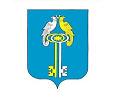 О безвозмездной передаче имущества из муниципальной  собственности Чичканского сельского поселения Комсомольского района Чувашской Республики   в   собственность администрации Сюрбей - Токаевского сельского поселения Комсомольского  района     Чувашской Республики         В соответствии с Федеральным законом от 06 октября . № 131-ФЗ «Об общих принципах организации местного самоуправления в Российской Федерации» Собрание депутатов Чичканского сельского поселения Комсомольского района Чувашской Республики  РЕШИЛО:        1. Передать из муниципальной собственности Чичканского сельского поселения Комсомольского района Чувашской Республики в собственность администрации Сюрбей - Токаевского сельского поселения Комсомольского района Чувашской Республики следующее движимое имущество:    2. Настоящее решение вступает в силу после его официального опубликования в информационном бюллетене «Вестник Чичканского сельского поселения Комсомольского района» и подлежит  размещению на официальном сайте администрации Чичканского сельского поселения.Глава Чичканского сельского поселения                                                                  Лукиянов Ю.Г. ЧĂВАШ  РЕСПУБЛИКИКОМСОМОЛЬСКИ РАЙОНĚЧĔЧКЕНЯЛ  ПОСЕЛЕНИНДЕПУТАЧĚСЕНПУХĂВĚЙЫШĂНУ     декабрĕн «22»-мěшĕ 2020 ç.№10/34                       Аслă Чурачăк ялĕЧУВАШСКАЯ РЕСПУБЛИКАКОМСОМОЛЬСКИЙ РАЙОНСОБРАНИЕ ДЕПУТАТОВЧИЧКАНСКОГОСЕЛЬСКОГО ПОСЕЛЕНИЯРЕШЕНИЕ «22» декабря 2020 г.№10/34  село Чурачики№ п/пНаименование объекта Год выпускаБалансовая стоимостьна 22.12.2020(рублей)        Остаточная         стоимость           на 22.12.2020        (рублей)1АвтомобильLada Granta 21 911-710-50 2016 года выпуска идентификационный номер XTA 219110HY233607, модель Lada 219110,  № двигателя 11186,6511088,  кузов № XTA 219110HY233607, Цвет кузова – золотисто-коричневый418 891,04     418 891,04